ПРИКАЗМоскваО признании утратившим силу приказа Министерства финансов Российской Федерации от 30 декабря 2019 г. № 261н «Об утверждении общих требований к порядку взыскания субсидий из местных бюджетов и признании утратившими силу приказов Министерства финансов Российской Федерации от 31 октября 2007 г. № 97н, от 26 июня 2009 г. № 65н и                            от 16 апреля 2015 г. № 65н»В целях упорядочения нормативной правовой базы в сфере взыскания субсидий из местных бюджетов п р и к а з ы в а ю:признать утратившим силу приказ Министерства финансов Российской Федерации от 30 декабря 2019 г. № 261н «Об утверждении общих требований к порядку взыскания субсидий из местных бюджетов и признании утратившими силу приказов Министерства финансов Российской Федерации от 31 октября 2007 г.       № 97н, от 26 июня 2009 г. № 65н и от 16 апреля 2015 г. № 65н (Официальный интернет-портал правовой информации (www.pravo.gov.ru), 2020, 4 июня) с                 1 января 2021 г.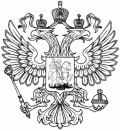 МИНИСТЕРСТВО ФИНАНСОВ РОССИЙСКОЙ ФЕДЕРАЦИИ(МИНФИН РОССИИ)№Министр                                                                                                     А.Г. Силуанов